Sunday, February 10, 2013Sunday, February 10, 2013Monday, February 11, 2013Monday, February 11, 2013Tuesday, February 12, 2013Tuesday, February 12, 2013Wednesday, February 13, 2013Wednesday, February 13, 2013Thursday, February 14, 2013Thursday, February 14, 2013Friday, February 15, 2013Friday, February 15, 2013Saturday, February 16, 2013Saturday, February 16, 20136:00AMStitch! (R)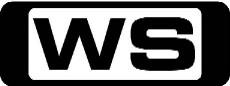 GStitch Vs. Captain KhanYuna tells Stitch the story of Captain Khan so Stitch decides to find the pirate and his ship. However Yuna, Stitch and Kijimuna run into a group of young pirates who are looking for the ship as well. 6:30AMHandy Manny (R)GMr. Lopart Sails Away / Pepe's Aqua Fresca StandManny and the tools join Mr. Lopart on a sailing expedition, but the boat's mast breaks and Rusty becomes stranded. 7:00AMWeekend Sunrise 'CC'Wake up to a better breakfast with Andrew O'Keefe and Samantha Armytage for all the latest news, sport and weather. 10:00AMThe Morning Show - Weekend 'CC'PGJoin Larry Emdur and Kylie Gillies to catch up on all the highlights from this week's program, including a variety of segments on the latest news, entertainment and other hot topics. 11:00AMKochie's Business Builders 'CC'GDavid Koch provides practical advice to small and medium-sized business owners to help cement future growth and success. 11:30AMDinner Date Australia (R) 'CC'PGJeremyJeremy is a catch: well put together, owns a number of cafes and restaurants, and a Wallabies legend. But catches can be complicated. Will one of the women behind the menus be the perfect fit? Hosted by MANU FEILDEL.12:30PMSunday Afternoon Movie (R) 'CC' (2000)PG(V)PicnicHal Carter, a handsome and impoverished traveller, shows up in a tranquil Kansas town to pay a visit to his wealthy pal Alan Benson. Hal is invited to stay a while, but Alan soon regrets welcoming Hal into his community when the charismatic drifter falls in love with Alan's fiancee. Starring JOSH BROLIN, BONNIE BEDELIA, BEN CASWELL, GRETCHEN MOL and MARY STEENBURGEN.2:30PMSunday Afternoon Movie (R) (1989)PG(V,D,L,S)K-9A maverick narcotics detective with a bad attitude is forced to team up with a drug-sniffing police dog: a lovable Alsatian who soon gives him a run for his money. Not only does the dog become an expert at catching the bad guys, but also an expert at destroying his partner's car, his house and his love life! Will they ever learn to get along? Starring JAMES BELUSHI, KEVIN TIGHE, MEL HARRIS, ED O'NEILL, KOTON, JAMES HANDY and DANIEL DAVIS.4:30PMLive Healthy, Be Happy 'CC'GLive Healthy, Be HappyWe've all experienced that horrible feeling of stress knowing we're about to head back to work or start a new chapter in our lives, and it's not pleasant. So what's all that stress doing to your body? Does it make us perform better or worse, and what are the best ways to de-stress? Hamish hits the road...literally to see what impact traffic and deadlines have on our health. Champion tennis player Lleyton Hewitt tells us why life with his family helps him to de-stress. Ash visits a Buddhist temple to learn meditation from the people who know it best. Discover this brain-boosting dish from one of the hottest chefs in the country, Saki's Shaun Presland, then we  meet a guy who altered his entire life just to beat stress. Presented by GEOFF HUEGILL, ASH HART, HAMISH MCLACHLAN and JESINTA CAMPBELL.5:00PMDrive Thru Australia (R) 'CC'GQueensland ThaiHitting the hills of Maleny, Queensland, Ben gets some tips on cooking a Thai cuisine before sourcing some of the regions classic Buffalo Feta. 5:30PMCoxy's Big Break 'CC'GTake a break around Australia and beyond with Coxy as he discovers the best food, entertainment and travel destinations. 6:00PMSeven News 'CC'Peter Mitchell presents today's news with David Brown updating the weather. Sport is with Sandy Roberts. 6:30PMProgram T.B.A.  Details to be advised7:30PMProgram T.B.A.  Details to be advised8:30PMProgram T.B.A.  Details to be advised10:30PMProgram T.B.A.  Details to be advised12:00AMSpecialMOutrageousOutrageous features characters who are way-over-the-top. The bizarre, the zany and the outright crazies. Hosted by GREG GRAINGER.1:00AMHouse Calls To The Rescue (R) 'CC'GThe team rescues a couple suffering a giant hangover from a garden clean-up gone wrong, plus the businessman who runs his company from a linen closet, and the laundry with no door. 2:00AMHome ShoppingShopping program. 3:00AMNBC Today 'CC'International news and weather including interviews with newsmakers in the world of politics, business, media, entertainment and sport. 4:00AMNBC Meet The Press 'CC'David Gregory interviews newsmakers from around the world. 5:00AMSunrise Extra 'CC'Bringing you the best moments of your mornings with the Sunrise team. 5:30AMSeven Early News 'CC'Natalie Barr and Mark Beretta present the latest news, sport and weather from around Australia and overseas. 6:00AMSunrise 'CC'Wake up to a better breakfast with Melissa Doyle and David Koch for all the latest news, sport and weather. 9:00AMThe Morning Show 'CC'PGJoin Larry Emdur and Kylie Gillies to catch up on all the highlights from this year, including a variety of segments on the latest news, entertainment and other hot topics. 11:30AMSeven Morning News 'CC'The latest news from around Australia and overseas. Presented by Ann Sanders. 12:00PMThe Midday Movie (R) 'CC' (2006)M(V,S,A)Jesse Stone: Death In ParadiseWhen the body of a teenager is found in the lake, the town's chief of police embarks on a quest which leads him to the Mob. Starring TOM SELLECK, VIOLA DAVIS, MAE WHITMAN, KOHL SUDDUTH, ORLA BRADY, GARY BASARABA, JOHN DIEHL and DEBRA CHRISTOFFERSON.2:00PMProgram T.B.A.  Details to be advised3:00PMMinute To Win ItPGMillion Dollar BromanceA popular game show that enlists contestants to play hair-raising games using household items and off-the-shelf products. Hosted by 4:00PMThe Zoo (R) 'CC'GMelissa Doyle returns with all new episodes of The Zoo, that takes a unique inside look behind-the- scenes at some of Australia's finest zoos. 4:30PMSeven News At 4.30 'CC'The latest news, sport and weather from around Australia and overseas. 5:30PMProgram T.B.A.  Details to be advised6:00PMSeven News 'CC'Peter Mitchell presents today's news with David Brown updating the weather. Sport is with Sandy Roberts. 6:30PMToday Tonight 'CC'The latest news and current social issues presented by a team of reporters. 7:00PMHome and Away 'CC'PG(A)Having discovered Adam has taken Darcy, Brax and Heath try and get her back. Harvey and Roo allow Maddy and Spencer to stay at the caravan park, but they become concerned when Maddy gets a fever. Meanwhile, Sid's depressive manner continues. Starring ROBERT MAMMONE, GEORGIE PARKER, STEVE PEACOCKE, DAN EWING, MARCUS GRAHAM and ALEA O'SHEA.7:30PMProgram T.B.A.  Details to be advised8:30PMProgram T.B.A.  Details to be advised9:30PMProgram T.B.A.  Details to be advised10:15PMProgram T.B.A.  Details to be advised11:15PMHappy Endings 'CC'  **New Double Episode**PGBoyz II Menorah / More Like StanksgivingMax has been working the Bar Mitzvah circuit as the professional 'hype guy' - emceeing, getting the crowd excited and up and dancing. Penny convinces Brad to give it a try and partner up with Max, but when Brad turns out to be quite good, a little jealousy and tension begins to brew between the duo. Meanwhile, Jane encourages Dave and Alex to make a concerted effort not to take their relationship for granted this time around, but each of their separate attempts at romantic gestures seem to go right over the other's head. Starring ELIZA COUPE, ELISHA CUTHBERT, ZACHARY KNIGHTON, ADAM PALLY, DAMON WAYANS, JR, CASEY WILSON, PAXTON ANDERSON, BRANDON KLOPOT, CHRIS WILLIAM and LAUREN HOWARD.12:15AMRoom For Improvement (R) 'CC'GThe Room For Improvement team cooks up a double surprise for one lucky lady - a new kitchen plus a romantic wedding proposal. 1:00AMHome ShoppingShopping program. 3:30AMRoom For Improvement (R) 'CC'GHawthorn - Lounge/DiningGot messy kids? Don't miss our fantastic ideas for a family living room as the RFI team come to the rescue. 4:00AMNBC Today 'CC'International news and weather including interviews with newsmakers in the world of politics, business, media, entertainment and sport. 5:00AMSunrise Extra 'CC'Bringing you the best moments of your mornings with the Sunrise team. 5:30AMSeven Early News 'CC'Natalie Barr and Mark Beretta present the latest news, sport and weather from around Australia and overseas. 6:00AMSunrise 'CC'Wake up to a better breakfast with Melissa Doyle and David Koch for all the latest news, sport and weather. 9:00AMThe Morning Show 'CC'PGJoin Larry Emdur and Kylie Gillies to catch up on all the highlights from this year, including a variety of segments on the latest news, entertainment and other hot topics. 11:30AMSeven Morning News 'CC'The latest news from around Australia and overseas. Presented by Ann Sanders. 12:00PMThe Midday Movie (R) 'CC'M(A,V)The ReturnA former alcoholic is charged with her husband's murder, and after ten years in prison returns home to the village where her son lives. But as time goes on, her recollection of events from that night change. Starring JULIE WALTERS, NEIL DUDGEON, GER RYAN, GLEN BARRY, ALAN BARRY, EILEEN COLGAN, PAULINE MCLYNN and NICK DUNNING.2:00PMDr Oz 'CC'PG(A)The Town Addicted To PainkillersOver five million people in the US are hooked on prescription painkillers. Learn about the Ohio town in the midst of a substance abuse crisis. 3:00PMMinute To Win ItPGThe Odd CoupleA popular game show that enlists contestants to play hair-raising games using household items and off-the-shelf products. Hosted by 4:00PMThe Zoo (R) 'CC'GFour Cheetah cubs have recently been born in Dubbo and two of them are extra special. And Taronga's chimp family moves house. 4:30PMSeven News At 4.30 'CC'The latest news, sport and weather from around Australia and overseas. 5:30PMProgram T.B.A.  Details to be advised6:00PMSeven News 'CC'Peter Mitchell presents today's news with David Brown updating the weather. Sport is with Sandy Roberts. 6:30PMToday Tonight 'CC'The latest news and current social issues presented by a team of reporters. 7:00PMHome and Away 'CC'PG(V,A)Brax and Heath attempt to escape the deal alive, however Brax finds himself in serious trouble. After Maddy's illness Harvey calls the police - much to Roo's dismay. Meanwhile, Alf worries Celia's short rehabilitation for gambling has not been successful. Starring RAY MEAGHER, GEORGIE PARKER, STEVE PEACOCKE, DAN EWING and MARCUS GRAHAM.7:30PMProgram T.B.A.  Details to be advised8:30PMProgram T.B.A.  Details to be advised9:45PMProgram T.B.A.  Details to be advised11:45PMProgram T.B.A.  Details to be advised1:00AMHome ShoppingShopping program. 4:00AMNBC Today 'CC'International news and weather including interviews with newsmakers in the world of politics, business, media, entertainment and sport. 5:00AMSunrise Extra 'CC'Bringing you the best moments of your mornings with the Sunrise team. 5:30AMSeven Early News 'CC'Natalie Barr and Mark Beretta present the latest news, sport and weather from around Australia and overseas. 6:00AMSunrise 'CC'Wake up to a better breakfast with Melissa Doyle and David Koch for all the latest news, sport and weather. 9:00AMThe Morning Show 'CC'PGJoin Larry Emdur and Kylie Gillies to catch up on all the highlights from this year, including a variety of segments on the latest news, entertainment and other hot topics. 11:30AMSeven Morning News 'CC'The latest news from around Australia and overseas. Presented by Ann Sanders. 12:00PMThe Midday Movie (R) 'CC' (2008)M(A)Dustbin BabyApril is a troubled teen whose life began in a dustbin behind a pizza parlour. After having a devastating row with her foster parent, April skips school and goes on a painful journey to find her birth mother. Starring DAKOTA BLUE RICHARDS, JULIET STEVENSON, DAVID HAIG, SAFFRON COOMBER, POPPY LEE FRIAR and JENNA BOYD.2:00PMDr Oz 'CC'PGThe Surprising Reasons You're CrankyEveryone gets cranky occasionally, but when you're a perpetual raincloud, it may be time to re-evaluate your mood. Dr. Oz explains the most common causes of crankiness. Learn how to change your disposition. 3:00PMMinute To Win ItPGLaw And OrderA popular game show that enlists contestants to play hair-raising games using household items and off-the-shelf products. Hosted by 4:00PMThe Zoo (R) 'CC'GA tiger with a sore toe, a stallion steps in to save a rare breed of horse and a platypus moves house. 4:30PMSeven News At 4.30 'CC'The latest news, sport and weather from around Australia and overseas. 5:30PMProgram T.B.A.  Details to be advised6:00PMSeven News 'CC'Peter Mitchell presents today's news with David Brown updating the weather. Sport is with Sandy Roberts. 6:30PMToday Tonight 'CC'The latest news and current social issues presented by a team of reporters. 7:00PMHome and Away 'CC'PG(A)Spencer reveals to Maddy he thinks they should return home. Alf warns Celia if she gambles again, she'll be out the door for good. Indi, Dex, April and Romeo stage an intervention for Sid and he decides to see a psychologist. Meanwhile, Tamara's ex Nelson arrives in Summer Bay. Starring RAY MEAGHER, ROBERT MAMMONE, SAMARA WEAVING, LUKE MITCHELL, RHIANNON FISH and CHARLES COTTIER.7:30PMProgram T.B.A.  Details to be advised8:30PMProgram T.B.A.  Details to be advised11:05PMProgram T.B.A. Details to be advised1:00AMHome ShoppingShopping program. 3:30AMRoom For Improvement (R) 'CC'GCollingwood - WarehouseYoung guy in funky warehouse runs out of cash - wait till you see what the Room For Improvement team can do! 4:00AMNBC Today 'CC'International news and weather including interviews with newsmakers in the world of politics, business, media, entertainment and sport. 5:00AMSunrise Extra 'CC'Bringing you the best moments of your mornings with the Sunrise team. 5:30AMSeven Early News 'CC'Natalie Barr and Mark Beretta present the latest news, sport and weather from around Australia and overseas. 6:00AMSunrise 'CC'Wake up to a better breakfast with Melissa Doyle and David Koch for all the latest news, sport and weather. 9:00AMThe Morning Show 'CC'PGJoin Larry Emdur and Kylie Gillies to catch up on all the highlights from this year, including a variety of segments on the latest news, entertainment and other hot topics. 11:30AMSeven Morning News 'CC'The latest news from around Australia and overseas. Presented by Ann Sanders. 12:00PMThe Midday Movie (R) 'CC' (2007)M(V)If Wishes Were HorsesCriminology professor Jonathan Maxwell is called upon to help when a prize racehorse is kidnapped. Starring BARRY VAN DYKE, SHANE VAN DYKE, RAY ABRUZZO, BRAD BEYER, RALPH WAITE, ERICA GIMPEL, TOMAS ARANA, MARINA BLACK, KEITH HARVEY, NAVID NEGAHBAN, MICHAEL EDWARD ROSE and CAROLINE LAGERFELT and LANDON H  LEWIS JR.2:00PMDr Oz 'CC'PGThe 4 Things Drug Companies Don't Want You To KnowThe pros reveal their head-to-toe tricks to trim your waist, tone your arms and lengthen your legs! Discover what the drug companies don't want you to know. Plus all-natural remedies for aches and pains. 3:00PMMinute To Win ItPGBrotherly LoveA popular game show that enlists contestants to play hair-raising games using household items and off-the-shelf products. Hosted by 4:00PMThe Zoo 'CC'GA love triangle erupts between the lions and a swallowed fish hook may actually help a green turtle. Hosted by Melissa Doyle. 4:30PMSeven News At 4.30 'CC'The latest news, sport and weather from around Australia and overseas. 5:30PMProgram T.B.A.  Details to be advised6:00PMSeven News 'CC'Peter Mitchell presents today's news with David Brown updating the weather. Sport is with Sandy Roberts. 6:30PMToday Tonight 'CC'The latest news and current social issues presented by a team of reporters. 7:00PMHome and Away 'CC'PG(V)Tamara panics when she find out that her ex-boyfriend Nelson is in town. Kyle gets into an alteration with Nelson when they meet. Rosie's got a secret and Sasha's keen to find out what it is. Meanwhile, Jett goes to the Summer Bay disco. Starring 7:30PMProgram T.B.A.  Details to be advised8:30PMProgram T.B.A.  Details to be advised9:45PMGrimm 'CC'  **New Double Episode**M(V)Happily Ever Aftermath / BigfeetNick and Hank are called to investigate the mysterious death of a wealthy matriarch, after her stepdaughter loses everything in a Ponzi scheme. Meanwhile, Juliette does some digging into the mysterious death of Nick's parents in an effort to help him find closure. Then, after Juliette stumbles upon a gruesome murder, Nick learns the suspected creature, and friend of Monroe, is suffering from a mysterious condition - the inability to completely return to human form. Starring DAVID GIUNTOLI, RUSSELL HORNSBY, REGGIE LEE, SILAS WEIR MITCHELL, SASHA ROIZ, BITSIE TULLOCH, DAVID GREENWALT and JIM KOUF.11:45PMUp All Night 'CC'  **New Episode**PGBaby FeverChris pulls out all the stops to convince Reagan to have another baby. Meanwhile, Ava's decision to join a mentorship program, started by Yvonne Encanto, has less than stellar results and Missy is worried she's cheating on Ava by helping Luke. Guest starring STEVEN PASQUALE and EVE BEST. Also starring CHRISTINA APPLEGATE, MAYA RUDOLPH, WILL ARNETT, JENNIFER HALL and NICK CANNON.12:15AMRoom For Improvement (R) 'CC'GJohn and Tracey have thrown in their jobs to start a Bed and Breakfast down the coast, but their sea change needs help... and fast! 1:00AMHome ShoppingShopping program. 4:00AMNBC Today 'CC'International news and weather including interviews with newsmakers in the world of politics, business, media, entertainment and sport. 5:00AMSunrise Extra 'CC'Bringing you the best moments of your mornings with the Sunrise team. 5:30AMSeven Early News 'CC'Natalie Barr and Mark Beretta present the latest news, sport and weather from around Australia and overseas. 6:00AMSunrise 'CC'Wake up to a better breakfast with Melissa Doyle and David Koch for all the latest news, sport and weather. 9:00AMThe Morning Show 'CC'PGJoin Larry Emdur and Kylie Gillies to catch up on all the highlights from this year, including a variety of segments on the latest news, entertainment and other hot topics. 11:30AMSeven Morning News 'CC'The latest news from around Australia and overseas. Presented by Ann Sanders. 12:00PMThe Midday Movie (R) 'CC' (2007)M(V)Mystery Woman: In The ShadowsSamantha and Philby attend an Espionage Writers Convention where they meet a former KGB agent-turned-novelist, Alexsandr Tseitsev, who is murdered later that night. Starring KELLIE MARTIN, CLARENCE WILLIAMS III, NINA SIEMASZKO and CASEY SANDERS.2:00PMDr Oz 'CC'PGBreakthrough Fixes For Every Woman Over 40Getting older means means there might be some bumps along what used to be a smooth road. Don't let your age slow you down. Dr. Oz has strategies to help you tackle your biggest trouble spots. 3:00PMMinute To Win ItPGThe Manny And The NannyA popular game show that enlists contestants to play hair-raising games using household items and off-the-shelf products. Hosted by 4:00PMThe Zoo (R) 'CC'GA very special elephant is about to give birth and zoo staff are called in to catch a venomous snake on the loose in a house. 4:30PMSeven News At 4.30 'CC'The latest news, sport and weather from around Australia and overseas. 5:30PMProgram T.B.A. Details to be advised6:00PMSeven News 'CC'Peter Mitchell presents today's news with David Brown updating the weather. Sport is with Sandy Roberts. 6:30PMToday Tonight 'CC'The latest news and current social issues presented by a team of reporters. 7:00PMHome and Away 'CC'PG(V)With Nelson in custody, it appears that things between Casey and Tamara are going to be okay. Despite meeting Rosie's little sister, Sasha's still convinced something's not right with Rosie. Roo and Alf discover the reason Maddy's parents haven't showed. Meanwhile, Jett meets a girl at the disco. Starring RAY MEAGHER, GEORGIE PARKER and LINCOLN YOUNES.7:30PMBetter Homes And Gardens 'CC'G Details to be advisedDetails to be advised9:00PMThe Friday Movie11:30PMFamily Guy (R) 'CC'MDeep ThroatsBrian and Stewie go undercover in order to expose the mayor as corrupt after Meg gets a job as intern in his office, and Peter and Lois revert to the old habits from the 60's after entering a local talent show. With the voices of SETH MACFARLANE, ALEX BORSTEIN, SETH GREEN and MILA KUNIS.12:00AMThe Late Movie (R)GOpen Boat To AdventureThe Leyland Brothers retrace the route explored by Matthew Flinders 150 years ago from Darwin to Sydney. 3:00AMHome ShoppingShopping program. 4:00AMNBC Today 'CC'International news and weather including interviews with newsmakers in the world of politics, business, media, entertainment and sport. 6:00AMSaturday Disney 'CC'GGreat fun and entertainment including your favourite Disney shows. Hosted by SHAE BREWSTER, CANDICE DIXON and NATHAN MORGAN. 7:00AMWeekend Sunrise 'CC'Wake up to a better breakfast with Andrew O'Keefe and Samantha Armytage for all the latest news, sport and weather. 10:00AMThe Morning Show - Weekend 'CC'PGJoin Larry Emdur and Kylie Gillies to catch up on all the highlights from this week's program, including a variety of segments on the latest news, entertainment and other hot topics. 12:00PMDr Oz (R) 'CC'PGJust 10! The FinaleViewers share inspirational success stories from the 'Just 10' weight-loss challenge. The five secrets to the Just 10 maintenance plan. Also, how to prevent and treat dandruff, plus the 'Family Food' game. 1:00PMThat '70s Show (R) 'CC'PGThat Wrestling ShowAt Kitty's urging, Red goes with Eric and his friends to a pro-wrestling match where Eric meets his idol, Ricky Johnson. Starring TOPHER GRACE, MILA KUNIS, ASHTON KUTCHER, DANNY MASTERSON, LAURA PREPON, DEBRA JO RUPP, KURTWOOD SMITH, TANYA ROBERTS, DON STARK and WILMER VALDERRAMA.1:30PMSaturday Afternoon Movie (2010)GLego: The Adventures of Clutch PowersMeet Clutch Powers, the best builder and explorer in the LEGO universe as he heads off on his most dangerous mission yet. Join Clutch and his team of LEGO experts as their adventure leads them from LEGO City to the Space Police prison planet to the medieval world of Ashlar where they must help the rightful heir to the King's throne find the courage to regain the kingdom from the evil wizard Mallock the Malign. With the voices of RYAN MCPARTLIN, YVONNE STRAHOVSKI, PAUL MICHAEL GLASER, ROGER ROSE, JEFF BENNETT, GREGG BERGER, ALEX DESERT, CHRIS HARDWICK, CHRISTOPHER EMERSON, RICHARD DOYLE, JOHN DI CROSTA and SCOTT WEIL.3:00PMSaturday Afternoon Movie (R) 'CC' (2008)GCollege Road TripRachel is looking forward to independence, so she plans a girls only road trip to check out future colleges. However, her overbearing father insists on taking her instead, and ruins all her hopes of having a fun adventure with her friends. Starring MARTIN LAWRENCE, RAVEN-SYMONÉ, DONNY OSMOND, BRENDA SONG, ESHAYA DRAPER, ARNETIA WALKER, MARGO HARSHMAN and MOLLY EPHRAIM.5:00PMDestination New Zealand (R) 'CC'GEastern Bay of PlentySee a real outdoor playground! It's a place renowned for its sunny beaches, friendly dolphins and amazing fishing. Then, join us for an unforgettable encounter with New Zealand's only active marine volcano. 5:30PMCoxy's Big Break 'CC'GTake a break around Australia and beyond with Coxy as he discovers the best food, entertainment and travel destinations. 6:00PMSeven News 'CC'Peter Mitchell presents today's news with David Brown updating the weather. Sport is with Sandy Roberts. 6:30PMFamily Movie Special Details To Be Advised.8:25PMThe Saturday Movie Details To Be Advised.10:30PMThe Saturday Late Movie Details To Be Advised.1:00AMThe Late Movie (R) 'CC' (1998)M(V)Rites Of PassageAn attorney decides to take a trip with his estranged father, but their plans change when they meet up with two escaped convicts. Starring DEAN STOCKWELL, JASON BEHR, ROBERT KEITH, JAIMZ WOOLVETT, JAMES REMAR, JOSEPH KELL, THOMAS G  WAITES, RONDELL SHERIDAN and MARIANNA ELLIOTT.3:00AMRoom For Improvement (R) 'CC'GThe team heads bush to surprise mum, dad and their five kids as a tired old farmhouse springs into twenty-first century life. 3:30AMIt Is Written OceaniaPGFrom Anxiety To PraiseA Religious Program. 4:00AMHome ShoppingShopping program. 5:00AMThat '70s Show (R) 'CC'PGJackie Says CheeseBoth Red and Eric are mortified when Eric catches Red rummaging in his dresser drawers. Starring TOPHER GRACE, LAURA PREPON, ASHTON KUTCHER, MILA KUNIS, WILMER VALDERRAMA, DANNY MASTERSON, DEBRA JO RUPP, KURTWOOD SMITH, TANYA ROBERTS and DON STARK.5:30AMThat '70s Show (R) 'CC'PGEric's Hot CousinWhen Eric's cousin Penny, whom he tormented when they were children, comes to visit, he's dazzled by how beautiful she's become. Starring TOPHER GRACE, LAURA PREPON, ASHTON KUTCHER, MILA KUNIS, WILMER VALDERRAMA, DANNY MASTERSON, DEBRA JO RUPP, KURTWOOD SMITH, TANYA ROBERTS and DON STARK.